 Newcastle MunicipalitySTRATEGIC EXECUTIVE DIRECTOR : BUDGET & TREASURY OFFICESUPPLY CHAIN MANAGEMENT UNIT							Date: 29 July 2014Dear SupplierREQUEST FOR CLOSED QUOTATION : QUOTE NUMBER 017-2014/15Kindly furnish me with a written quotation for the supply of the goods as detailed in the enclosed schedule. The quotation must be submitted on the letterhead of your business and put in the tender box, Civic Centre, Murchison Street by not later than the specified date underneath. Please note that no quotations received after the closing time will be considered.Fax Number		:	034 328 7641Email			:	Sibusiso.Mabizela@newcastle.gov.zaTelephone no		: 	034 – 328 7811Enquiries 		:	Mr S. Mabizela The following conditions will apply:Format of quotation must adhere to the following:Quotation must be on the company letterhead and made out to the Newcastle Municipality. The word QUOTATION must be clearly stated at the top of the quotationQuotation must be clearly dated and valid for at least thirty (30) days If you are a VAT vendor, VAT number must be indicated on the quotation. VAT number of the Newcastle Municipality (4000791824) must also be indicated on the quotationPrice(s) quoted must be firm and must be inclusive of VATA firm delivery period must be indicatedNo contract shall be concluded with any bidder whose municipal rates, taxes and municipal services charges are in arrears. Please attach your latest Municipal Rates account for your business premisesNo contract shall be concluded with any bidder whose tax matters are not in order. Failure to comply with these conditions may invalidate your offer.Yours faithfullyMr S. MabizelaProcurement OfficialPLEASE ENSURE THAT WE RECEIVE YOUR QUOTATION BY 12H00 ON THURSDAY 31 JULY 2014Procurement ScheduleSee attachementPLEASE SPECIFY DELIVERY PERIODDELIVERY ADDRESS						CONTACT PERSONCleansing Section							Thava KellyHardwick Street, Newcastle						078 457 5470Request for Quotations:SpecificationsT – SHIRTS 100% COTTON – COLOUR YELLOWFRONT LEFT CHEST PRINTED – LOGO FULL COLOUR TEXT BLACK NEWCASTLE MUNICIPALITY – WASTE MANAGEMENT SECTIONACROSS BACK APPROXIMATE SIZE A4 PRINTED THREE COLOURS VARIOUS LOGOS AND TEXT.GOLF SHIRTS 100% COTTON- COLOUR YELLOW, ALL OTHER SPECIFICATIONS AS ABOVE.WATER BOTTLES 700ml COLOUR OF BOTTLE LIME GREENPRINTED WITH ONE COLOUR BLACK WITH 2 LOGOS AND TEXT NEWCASTLE MUNICIPALITY – WASTE MANAGEMENT SECTION –  KEEP YOUR ENVIRONMENT CLEAN.STATIONERY SET COLOUR LIME GREENSTATONERY CASE – MUST INCLUDE PEN, PENCIL, RULER, RUBBER AND SHARPNER.STATIONERY CASE AND STATIONERY MUST BE PRINTED ONE COLOUR BLACK WITH 2 LOGOS AND TEXT NEWCASTLE MUNICIPALITY – RECYCLE LOGOSRECYCLE – REDUCE - REUSESamples to be submitted with the quotation otherwise this quotation will be disqualified.Pricing ScheduleNote that the delivery date is 5 August 2014DescriptionQuantity RequiredPriceT shirts200 extra small450 small250 medium100 largeGolf T shirts 20 (2M, 8L, 7XL, 3 XXL)Water Bottles1000Stationery Set1000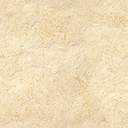 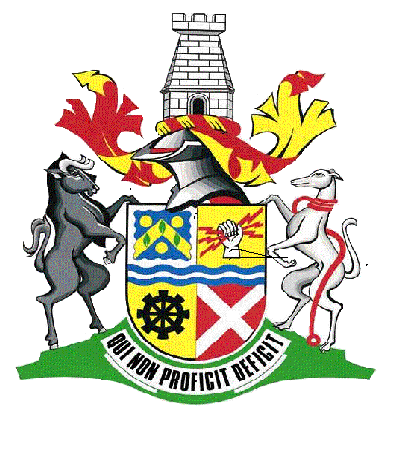 